新 书 推 荐中文书名：《想象力空间》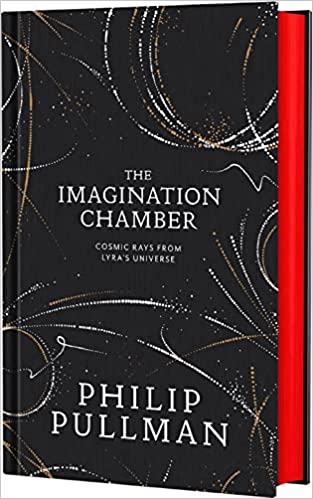 英文书名：THE IMAGINATION CHAMBER作    者：Philip Pullman出 版 社：Scholastic in conjunction with David Fickling Books代理公司：United Agents/ANA页    数：96页出版时间：2022年4月代理地区：中国大陆、台湾审读资料：电子稿类    型：7-12儿童文学大型奇幻经典《黑暗物质三部曲》作者、文学大师菲利普·普尔曼新作《黑暗物质三部曲》的必读配套书我写故事时，感觉好像我不是在编造，而是发现……一开始写这些故事时，我把它们称为“灯笼幻灯片”，因为它们的性质是一个大故事中的独立小图片，但我认为云室中的带电粒子是一个甚至更好的比喻。——菲利普·普尔曼本书世界观承接《黑暗物质三部曲》和《尘埃之书》，散文化语言诗意优美以俳句般的精致与深刻为读者提供了莱拉的世界的小片段内容简介：讲故事的大师菲利普·普尔曼在这本《黑暗物质三部曲》的必读配套书中，回到了莱拉和威尔、库尔特夫人和李·斯库斯比、潘塔拉蒙和伊奥瑞克·拜尔尼森的世界。本书以《黄金罗盘》、《魔法神刀》、《琥珀望远镜》和《尘埃之书》中的事件为背景，展现了令人震惊、感动、振奋、叹为观止的场景：从塞拉芬娜·佩卡拉安静地坐在她的云松扫帚上，在与天使的鏖战之前倾听尘埃，到年轻的莱拉猜测她母亲的身份。菲利普·普尔曼用精致的散文为读者打开了通往他的世界的新窗口，并揭示了关于天琴座宇宙中许多标志性人物的新真相。本书卖点：与《黑暗物质三部曲》相联系，有着非常广大的读者群体。《黑暗物质三部曲》的第一部《黄金罗盘》曾于1995年改编为电影，获得奥斯卡金像奖最佳视觉效果奖，2019年，HBO上线了《黑暗物质三部曲》的电视剧版本，进一步扩大了潜在读者群体。菲利普·普尔曼是世界公认的文学大师，奇幻文学的代表人物，其写作手法成熟，想象世界宏大，作品被翻译为40多种语言，全球销量超过1700万，具有很大的市场潜力。作者简介：菲利普·普尔曼（Philip Pullman）是当今最负盛名的作家之一。他以《黑暗物质三部曲》（《黄金罗盘》、《魔法神刀》、《琥珀望远镜》）而闻名，这一系列被《新闻周刊》评为有史以来100部最佳小说之一、被《娱乐周刊》评为历史上最伟大的小说之一。他还赢得了许多杰出的奖项，包括《黄金罗盘》的卡内基奖（以及由读者投票选出的过去七十年来最佳儿童读物的“卡内基奖中的卡耐基奖”）、《琥珀望远镜》的惠特布雷德（现为科斯塔）奖、布克奖长名单提名（《琥珀望远镜》）、家长选择金奖（《微妙的刀》和《琥珀望远镜》）、以及阿斯特里德-林格伦纪念奖，以表彰他的作品。2004年，他获授大英帝国司令勋章。感谢您的阅读！请将反馈信息发至：版权负责人Email：Rights@nurnberg.com.cn安德鲁·纳伯格联合国际有限公司北京代表处北京市海淀区中关村大街甲59号中国人民大学文化大厦1705室, 邮编：100872电话：010-82504106,   传真：010-82504200公司网址：http://www.nurnberg.com.cn书目下载：http://www.nurnberg.com.cn/booklist_zh/list.aspx书讯浏览：http://www.nurnberg.com.cn/book/book.aspx视频推荐：http://www.nurnberg.com.cn/video/video.aspx豆瓣小站：http://site.douban.com/110577/新浪微博：安德鲁纳伯格公司的微博_微博 (weibo.com)微信订阅号：ANABJ2002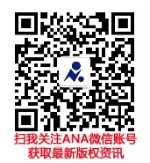 